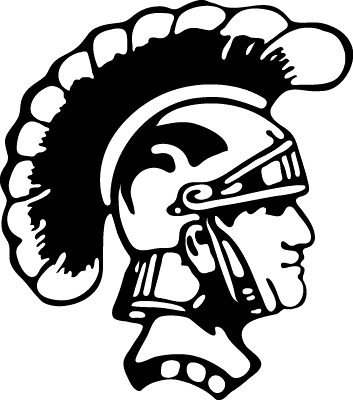 Trinity Trojan TimesApril 11, 2024“I am the vine; you are the branches. Whoever abides in me and I in him, he it is that bears much fruit, for apart from me you can do nothing.”John 15:5WPCP Application Period Now OpenThe application period for the WPCP (school choice) ends Thursday, April 18th. Current choice students and new students must apply for next school year’s vouchers and turn in verification documentation between now and April 18th. No late applications are accepted. Apply now at https://dpi.wi.gov/choiceNew Member ClassA one-day class for adult membership/confirmation will be held on Saturday, April 20th from 8:30am to 2:00pm at church. A light breakfast & lunch will be provided. The class is open to anyone interested in becoming a member of Trinity Lutheran Church or anyone just wanting to know more about the church’s beliefs. Please RSVP to the church office at 920-235-7440. YFC Update    YFC meets Wednesday’s at 6:30pm in the school gym.Voters MeetingThe annual congregational budget voters meeting will be held at 10:15am at church on Sunday, April 28th.The Weeks AheadWeekly on Wednesdays – YFC 6:30-7:30pmApril 15 – PTL Meeting 3:00pmApril 17 – Art & Literature Fair / Chili contest 5:30 – 7:00pmApril 21 – Jr. Choir sing @ Church 9amApril 22 – Culver’s Fundraiser – Westowne Ave, 5 - 7pmApril 23 – Prayer Partner Dinner 5:30 pmApril 28 – Congregational Voters Meeting 10:15am at churchHappy Birthday!April 16 – Jayden VerchCulver’s FundraiserThe 7th & 8th grade class will be at Culver’s Westowne Ave location on Tuesday, April 22nd from 5:00 to 7:00pm. Ten percent of the sales during that time will go to the class for their trip to South Dakota.Art & Literature FairThe Art & Literature Fair will be held at school on Wednesday, April 17th from 5:30 to 7:00pm. We are also having a Chili Contest. Please return the attached RSVP by Monday!Domino’s FundraiserPTL will be starting a Domino’s card fundraiser beginning April 19th. Details will be sent home next week.Scrip News    Think Spring!  For all your outdoor clean-up needs, we have Menard’s, Fleet Farm, and Lowe’s cards on-hand.  Ready to get those grills out?  We have Festival, Piggly Wiggly, and Pick ‘n Save cards to pick up those burgers and brats.   Please consider buying Scrip cards.  This is the easiest fundraiser you will ever do! Thank you to all who continue to support this easy program that contributes to our church and school.Scrip Sales     March 17         March 24	        April 7 Total sales     $1,500.00       $3,645.00	       $2,000.00 Profit                   $53.17         $131.90	          $61.55 Scrip orders          7		 11		   5Scrip Hours:  You can purchase Scrip gift cards on Sunday at the service and during the week in summer, or in the SCHOOL office Monday – Friday during their normal business hours.   As always, thank you for supporting our church and school by purchasing Scrip gift cards.  If you have any questions, please call me at 920-385-0964 (H) or 920-573-5542 (C) or email me at johnsonamy439@yahoo.com.  Thank you!!  Amy JohnsonONGOING SCHOOL FUNDRAISERS: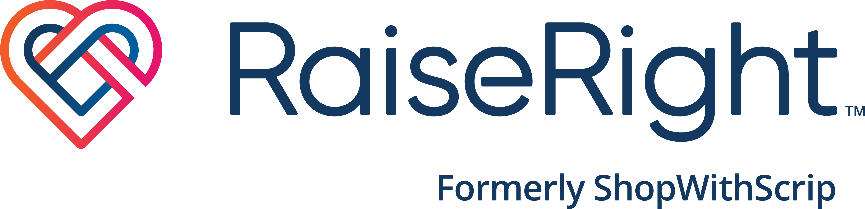 SCRIP CARDS:  Please help support our church and school with this simple fundraiser. If you have not purchased Scrip cards yet, please take a minute to think about it and ask us if you have any questions or concerns. Scrip gift cards can be purchased on Sunday before and after the service, or at school Monday-Friday, 7:45 am – 3:00 pm. As always, thank you for supporting our church and school by purchasing Scrip gift cards. If you have any questions, please call Amy Johnson at 920-385-0964 or email at johnsonamy439@yahoo.com. Thank you for your continued support! OFFICE DEPOT - GIVE BACK TO SCHOOLS – Shopping Office Depot/Office Max can bring a benefit to our school.  When completing purchases in store, or online enter, your school’s ID #70110114 https://www.officedepot.com/cm/school-supplies/give-back. Shopping in the store? When you check out, simply provide your school’s name or school’s ID to associate. Once our school has earned more than $10 in credits within the quarter, we will receive a merchandise certificate and can redeem at officedepot.com, at our local Office Depot store or at 1-800-GO-DEPOT.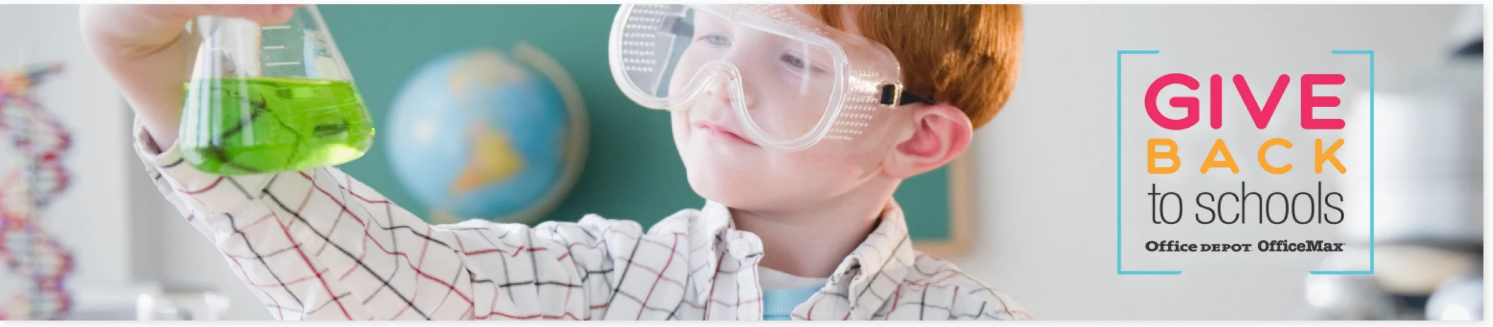 